NYÍREGYHÁZI EGYETEM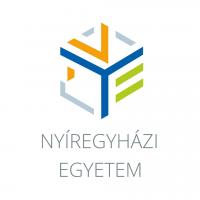 PEDAGÓGIAI NAPLÓA hallgató neveévfolyam óvodapedagógus szak2018/2019. 2. félév